Сумська міська рада VІІІ СКЛИКАННЯ              СЕСІЯРІШЕННЯ від                     2022 року №              -МР м. СумиРозглянувши звернення громадян, надані документи, відповідно до статей 12, 40, 79-1, частини п`ятої статті 116, частин першої, другої статті 118, статей 120, 121, 122, пункту 5 частини п’ятої статті 186 Земельного кодексу України, статті 55 Закону України «Про землеустрій», частини четвертої статті 15 Закону України «Про доступ до публічної інформації», враховуючи протокол засідання постійної комісії з питань архітектури, містобудування, регулювання земельних відносин, природокористування та екології Сумської міської ради від 01.02.2022р № 44, керуючись пунктом 34 частини першої статті 26 Закону України «Про місцеве самоврядування в Україні», Сумська міська рада  ВИРІШИЛА:1. Визнати таким, що втратив чинність пункт 10 додатку № 2 до рішення   Виконавчого комітету Сумської міської Ради народних депутатів від 17.02.1994р          № 70 «Про передачу у приватну власність земель» для будівництва та обслуговування жилих будинків і господарських будівель стосовно надання у приватну власність земельної ділянки площею 0,04 га за адресою: м. Суми,      пров Хвойний, 2 Ветерайлу Іллі Олександровичу, у зв’язку з неоформленням ним права власності на земельну ділянку та переходом права власності на житловий будинок, розташований на даній земельній ділянці до Мотречко Віри Володимирівни та Павліченка Дмитра Ігоровича.2. Затвердити технічну документацію із землеустрою щодо встановлення (відновлення) меж земельної ділянки в натурі (на місцевості) та надати у власність  Мотречко  Вірі  Володимирівні (53/100) та Павліченку Дмитру Ігоровичу (47/100) земельну ділянку за адресою: м. Суми, пров. Хвойний, 2, площею 0,0907 га, кадастровий номер 5910136600:09:004:0009, категорія та цільове призначення земельної ділянки: землі житлової та громадської забудови, для будівництва і обслуговування житлового будинку, господарських будівель і споруд (присадибна ділянка).Сумський міський голова	         				Олександр ЛИСЕНКОВиконавець: Клименко Ю.М.Ініціатор розгляду питання –– постійна комісія з питань архітектури, містобудування, регулювання земельних відносин, природокористування та екології Сумської міської ради Проєкт рішення підготовлено Департаментом забезпечення ресурсних платежів Сумської міської радиДоповідач – Клименко Ю.М.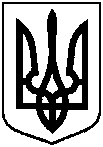 Проєктоприлюднено «__»_________2022 р.Про часткову втрату чинності рішення Виконавчого комітету Сумської міської Ради народних депутатів від 17.02.1994 № 70 та надання у власність Мотречко Вірі Володимирівні (53/100) та Павліченку Дмитру Ігоровичу (47/100) земельної ділянки за адресою: м. Суми, пров. Хвойний, 2, площею 0,0907 га, яка знаходиться у них в користуванні (під домоволодінням)